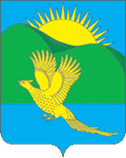 ДУМАПАРТИЗАНСКОГО МУНИЦИПАЛЬНОГО ОКРУГАПРИМОРСКОГО КРАЯРЕШЕНИЕсело Владимиро-Александровское15.06.2023                                                                     		                     № 19 На основании Федерального закона от 06.10.2003 № 131-ФЗ «Об общих принципах организации местного самоуправления в Российской Федерации»,  Закона Приморского края от 27.01.2023 № 286-КЗ «О Партизанском муниципальном округе Приморского края», муниципального правового акта от 26.02.2010 № 150-МПА «Положение об организации и проведении публичных слушаний в Партизанском муниципальном районе», принятого решением Думы Партизанского муниципального района от 26.02.2010 № 150, муниципального правового акта от 23.05.2023 № 6 «О правопреемстве Партизанского муниципального округа Приморского края», принятого решением Думы Партизанского муниципального округа Приморского края от 23.05.2023 № 6, с целью приведения муниципального правового акта в соответствие со статьей 28 Градостроительного кодекса Российской Федерации «Особенности организации и проведения общественных обсуждений, публичных слушаний по проектам генеральных планов поселений, генеральных планов городских округов», Дума Партизанского муниципального округа Приморского краяРЕШИЛА:1. Принять муниципальный правовой акт «О внесении изменений          в муниципальный правовой акт от 27.08.2020 № 235-МПА «Об утверждении порядка организации и проведения публичных слушаний и общественных обсуждений по вопросам градостроительной деятельности на территории Партизанского муниципального района (в редакции муниципального правового акта от 04.12.2020 № 268-МПА)» (прилагается).2. Направить муниципальный правовой акт и.о. главы Партизанского муниципального района для подписания и официального опубликования.3. Настоящее решение вступает в силу со дня его принятия. Председатель Думы                                                                       А.В. АрсентьевМУНИЦИПАЛЬНЫЙ ПРАВОВОЙ АКТО внесении изменений в муниципальный правовой акт от 27.08.2020   № 235-МПА «Об утверждении порядка организации и проведения      публичных слушаний и общественных обсуждений по вопросам          градостроительной деятельности на территории Партизанского            муниципального района (в редакции муниципального правового акта от 04.12.2020 № 268-МПА)1. Руководствуясь статьей 28 Градостроительного кодекса Российской Федерации в редакции от 28.04.2023 внести в муниципальный правовой акт от 27.08.2020 № 235-МПА «Об утверждении порядка организации и проведения публичных слушаний  и общественных обсуждений по вопросам градостроительной деятельности на территории Партизанского муниципального района (в редакции муниципального правового акта от 04.12.2020 № 268-МПА)» следующие изменения:Пункт 6.5 раздела 6 изложить в следующей редакции «Срок проведения общественных обсуждений или публичных слушаний с момента оповещения жителей муниципального образования об их проведении до дня опубликования заключения о результатах общественных обсуждений или публичных слушаний не может превышать 1 месяц».2. Настоящий муниципальный правовой акт вступает в силу со дня его официального опубликования.И.о. главы Партизанского муниципального района                                                                   А.А. Степанов15 июня 2023 года№ 19-МПА О внесении изменений в муниципальный правовой акт от 27.08.2020 № 235-МПА «Об утверждении порядка организации    и проведения публичных слушаний         и общественных обсуждений по вопросам градостроительной деятельности на территории Партизанского муниципального района (в редакции муниципального правового акта от 04.12.2020 № 268-МПА)Принят решениемДумы Партизанскогомуниципального округаПриморского края от 15.06.2023 № 19